 *EIG-S = Evènement Indésirable Grave Associé aux Soins Tout évènement indésirable lié à un soin ou à la décision de ne pas faire un soin, inattendu au regard de l’état de santé et de la pathologie du patient, ayant pour conséquence soit la mise en jeu du pronostic vital, le décès ou le risque de déficit fonctionnel permanentÉTABLISSEMENT ET SERVICENom et adresse de l’établissement ou service médico-social : Numéro FINESS de l'établissement : Nom du déclarant : Profession du déclarant : Tél. :					courriel :Type d’établissement :   Personnes âgées           Personnes handicapéesCompétence / tutelle :       ARS                    Conseil Départemental                             ConjointeII. Circonstances et déroulements des faitsDate et heure des faits :         /          /           		HLieu (préciser si unité/service particulier) : Nombre de victimes déclarées : Nombre de victimes présumées : Description des faits : ( ne pas inscrire de nom d’usager, de professionnel ou de tiers)III. Information faite sur le dysfonctionnement/ evenement AUPRES DE :IV. Conséquences constatées au moment de la transmission de l’informationPour les personnes prises en chargeConséquence bénigneAggravation de l’état de santé du patient nécessitant son hospitalisation*Décès du patient** Conformément au décret n° 2016-1606 du 25 novembre 2016, sur la base de l’analyse des premiers éléments, l’ARS pourra  demander une déclaration d’évènement indésirable grave associé aux soins via le portail signalement-sante.gouv.frPour l'organisation et le fonctionnement de la structureDifficultés d'approvisionnementDifficultés d'accès à la structure ou lieu de prise en chargeNécessité de déplacer les résidentsSuspension d'activitéIntervention des forces de l'ordre ou des secours    Autre, à préciser : ………………………………………………………………………………………………………………………..V. MESURES IMMEDIATES PRISES PAR LA STRUCTURE (à préciser par le responsable de la structure)- Pour protéger, accompagner ou soutenir les personnes victimes ou exposées :- Pour assurer la continuité de la prise en charge, le cas échéant : - A l’égard des autres personnes prises en charge ou du personnel (information générale, soutien psychologique...) :VI. INFORMATION AUX AUTORITÉS ADMINISTRATIVESPréfet                    Président Conseil départemental		autre (préciser): VII. INFORMATION AUX AUTORITÉS JUDICIAIRESSi oui : Date de saisine : 	/           /		Auteur de la saisine :X. EVOLUTIONS PREVISIBLES OU DIFFICULTES ATTENDUES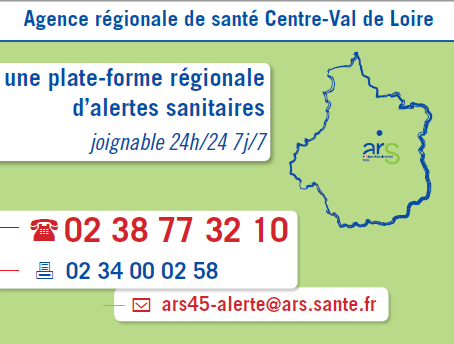 Formulaire à transmettre sur ars45-alerte@ars.sante.fr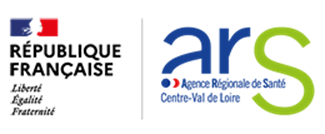 FORMULAIRE DE SIGNALEMENT des dysfonctionnements GRAVES et évènements indésirables HORS EIG-S*Version Juin 2021DestinatairesEtablissements médico-sociauxVersion Juin 2021Textes réglementaireArrêté du 28 décembre 2016 relatif à l’obligation de signalement des structures sociales et médico-socialesVersion Juin 2021		1. Sinistre ou évènement météorologiques2. Accident ou incident lié à une défaillance technique et évènement en santé environnementale3. Comportements Violents ou inappropriésInondationTempêteIncendieRupture de fourniture d’électricité, eau Autre (préciser) : Pannes prolongées d’électricité Panne prolongée de chauffage Panne prolongée d’ascenseur Epidémie (Hors IRA – GEA)Intoxication (hors plomb et CO2) Légionnelles Maladies infectieuses hors MDO Autres (préciser) :   Violence entre usagers Violence usagers envers le personnel Comportement inapproprié d’ordre sexuel Manquements graves aux règlements du lieu d’hébergement de la structure qui compromettent la prise en charge des personnes accueillies Autre (préciser) :4. Les accidents ou incidents liés à une erreur ou à un défaut de soin ou de surveillance 5. Perturbation du fonctionnement de la structure liée à des difficultés relationnelles récurrentes avec la famille ou les proches /personnes extérieures à la structure6. Perturbation dans l’organisation du travail et gestion des ressources humaines Non-respect de la prescription, erreur dans la dispensation ou l’administration du médicament* Disparition inquiétante/fugue de personnes accueillies*(Service de police ou gendarmerie alertés)  Suicide*  Tentative de suicide*  Décès accidentels (chute, accident de contention…) * Autre défaut de soin (préciser) : Autre défaut de surveillance (préciser) : Situations conflictuelles avec un ou des tiers (difficultés relationnelles récurrentes avec les familles)  Autre (préciser) : Mouvements sociaux Sécurité des établissements et des organismes (malveillance, vols des biens des résidents, vols du matériel) Absences imprévues de plusieurs professionnels Autre (préciser) :7. Situation de maltraitance8. Actes de malveillance Physique Sexuelle Psychologique Médicale ou médicamenteuse Privation de droit Comportement d’emprise Négligence grave  Autre (préciser) : Détérioration volontaire des locaux Détérioration volontaire des équipements/matériel Vols  Sécurité des réseaux et cyberattaques (déclaration SSI via portail des signalements) Autre (préciser) :La/les personne(s) concernée(s) : La/les personne(s) concernée(s) : OUINONLe représentant légal /prochesLe représentant légal /prochesOUINONPour les personnelsInterruption temporaire de travailEmpêchement de venir sur le lieu de travailRéquisitionAutre, à préciser : ………………………………………………………………………………………………………………………..Les autorités judiciaires ont-elles été informéesOUINONEnquête de police ou gendarmerie Enquête de police ou gendarmerie OUIOUINONVIII. REPERCUSSIONS MEDIATIQUESL'événement peut-il avoir ou a-t-il eu un impact médiatique ? Oui                                        Non         Si oui, par quel support (à préciser) :Communication effectuée ou prévue? Oui                                        Non         Si oui, préciser:IX. Maitrise du risqueLe risque est-il maitrisé ?          Oui              Partiellement                 Non Actions correctrices envisagées et délais de mise en œuvre ?